Publicado en BIlbao el 24/02/2023 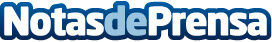 Amatxi, el primer delivery de tortillas de patata en Bilbao abre sus puertasBilbao se enorgullece de ser una ciudad con una gastronomía única y diversa, y ahora cuenta con una nueva adición a su escena culinaria: Amatxi, el primer delivery de tortillas de la ciudad con ingredientes de proximidad y calidad, cuya esencia es la cocina vasca de toda la vida, "la de nuestras amamas"Datos de contacto:Amatxi946 03 26 76Nota de prensa publicada en: https://www.notasdeprensa.es/amatxi-el-primer-delivery-de-tortillas-de Categorias: Gastronomía País Vasco Emprendedores Restauración http://www.notasdeprensa.es